Erreichbarkeit während der SchulschließungSehr geehrte Eltern, liebe SchülerInnen und KollegInnen,während der Schulschließung biete ich Ihnen an, dass Sie mich zunächst über Email (a.isbaner@realschule-eching.de) kontaktieren, damit wir dann individuelle Gesprächstermine vereinbaren können.Mit freundlichen Grüßen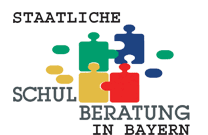 Anja IsbanerStaatliche Schulpsychologin